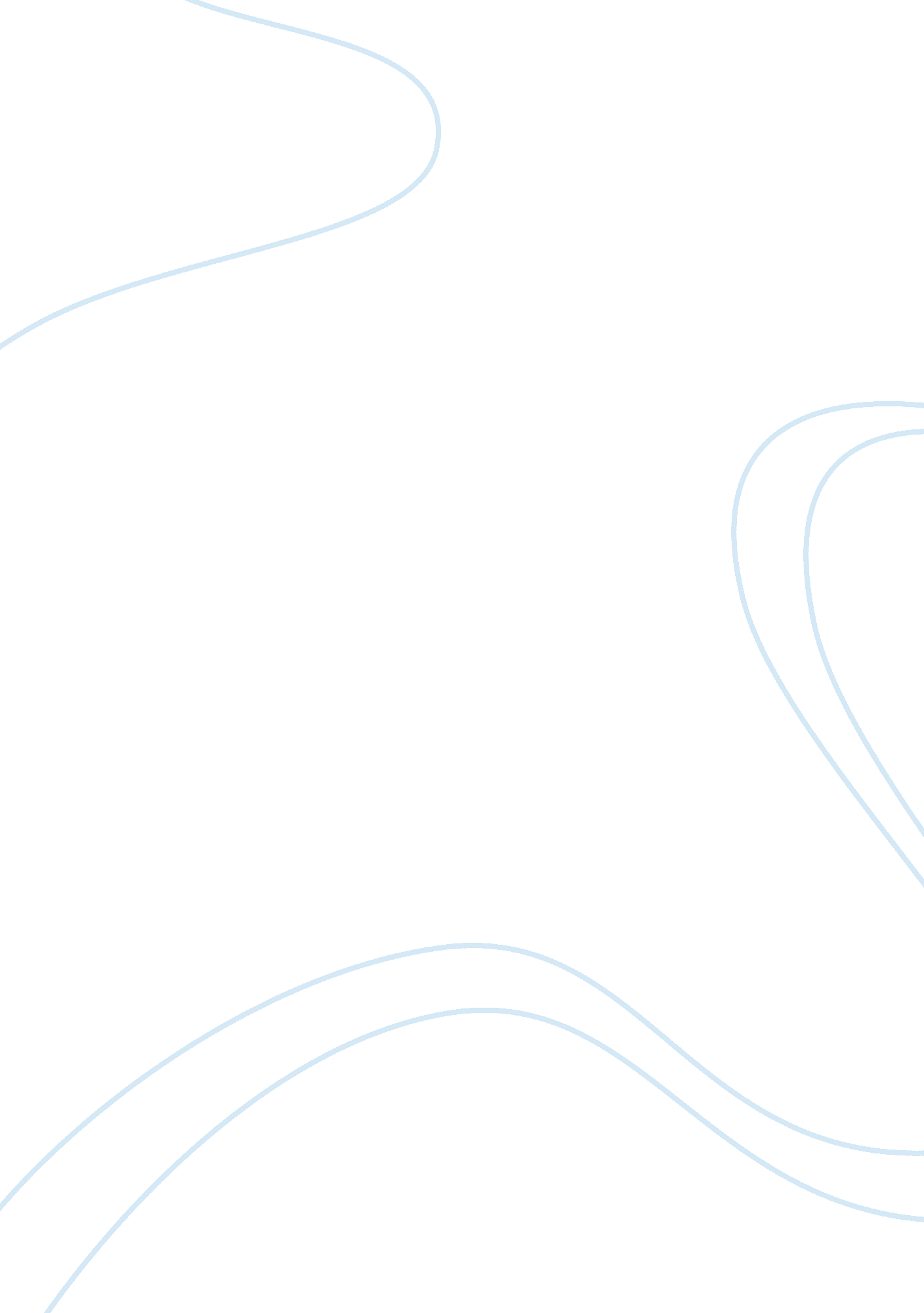 Vincent van-gohg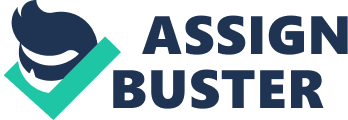 VThe movie we saw In class was really interesting, I really got to know thepersonalityof Van-Gogh and how hard his life was. I really enjoy this video, but I stay with two main Ideas that really change my point of view of Vincent Van-Gogh. Suffer so that others do not suffer. This idea amazed me, I din ; t know that Van-Gogh was a man that loved to help people and that dedicate most of his life predicating the word of God. At the age of 20 Van-Gogh was rejected when he proposed to Ursula. This was really sad for him that his personality change a lot, he has angry with everybody except God. Van-Gogh throw all of his books except the bible and at this time he was dedicated hundred percent to God. Although he was dedicated to God his attitude din 't change and he got fire from the gallery he was working since the age of 15. After he got fire, he went to Amsterdam be a pastor but he was rejected, so he decide to became a missioner. Van-Gogh was suffering a lot he was rejected by the church because of his attitude, UT he din 't give up he found the way to help and predict, He use the appalling skills her mom taught him when he was little and start predicting In his painting. Van- Gogh had a sad and melancholychildhoodatavist why he was a person that suffer a lot and understand the people that suffer to. When he was mission he gave his house to other people and went with the miners to live, in this part of the video they described him as a person that din 't care to add more of suffering to his life, but that he din 't want people to suffer like he did. At the age of 26 he decide to make art focusing in the dignity of workers and nature, he consider this preach through art. Van-Gogh passionate work. At the age of 33 Van-Gogh went to Paris and he experienced a different point of view of art, he change his idea and became a better artist. He was introduced to impressionism and he was amazed that he start working with other artists. Between artists they supported each other posing like models, because models were really expensive. Something that differentiated Vincent from the other artist was that he irked all the time, the other artist because their focus on the impressionism only work when the day light was good and whenever they wanted. This really bothers Van-Gogh, he said the other artists where not passionate enough, I think this was a different ineducation, Van-Gogh work since he was 15 years old, he had to leave school because offamilyeconomical issues and this help him to become a work man since he was little, to experience the real work and to gainmoneyto live In dally life. At this time Van-Gogh decide to stop focusing In the Impressionism and start Glenn more life to their appalling and wanted to make a global unity In his paintings. But his passion didn't have limits, he arrived to the level that he stop eating because he his brushes and this has dangerous because of the chemicals in the paints. Vincent problems made people thought of him as a dangerous person. One day he threatened his roommate with a knife because they argued all the time, he also suffer from attacks. I think that when his brother got engaged and he stops worrying f Vincent life because of his family, Vincent got really stressed and sad. This sadness leads him to almost kill his self and cut his ear, he also though of him as an artist that will never had a future as an artist. But all of his work and effort was worth it, after he died his brother start selling more of his art and today Vincent Van-Sago's art is worth millions of dollars. Sometimes we don't understand why our work doesn't succeed but time make's it and Vincent because of his excesses of passion didn't arrive to the time where his work became successful. 